เข้าร่วมกิจกรรมวันต่อต้านคอร์รัปชั่นสากล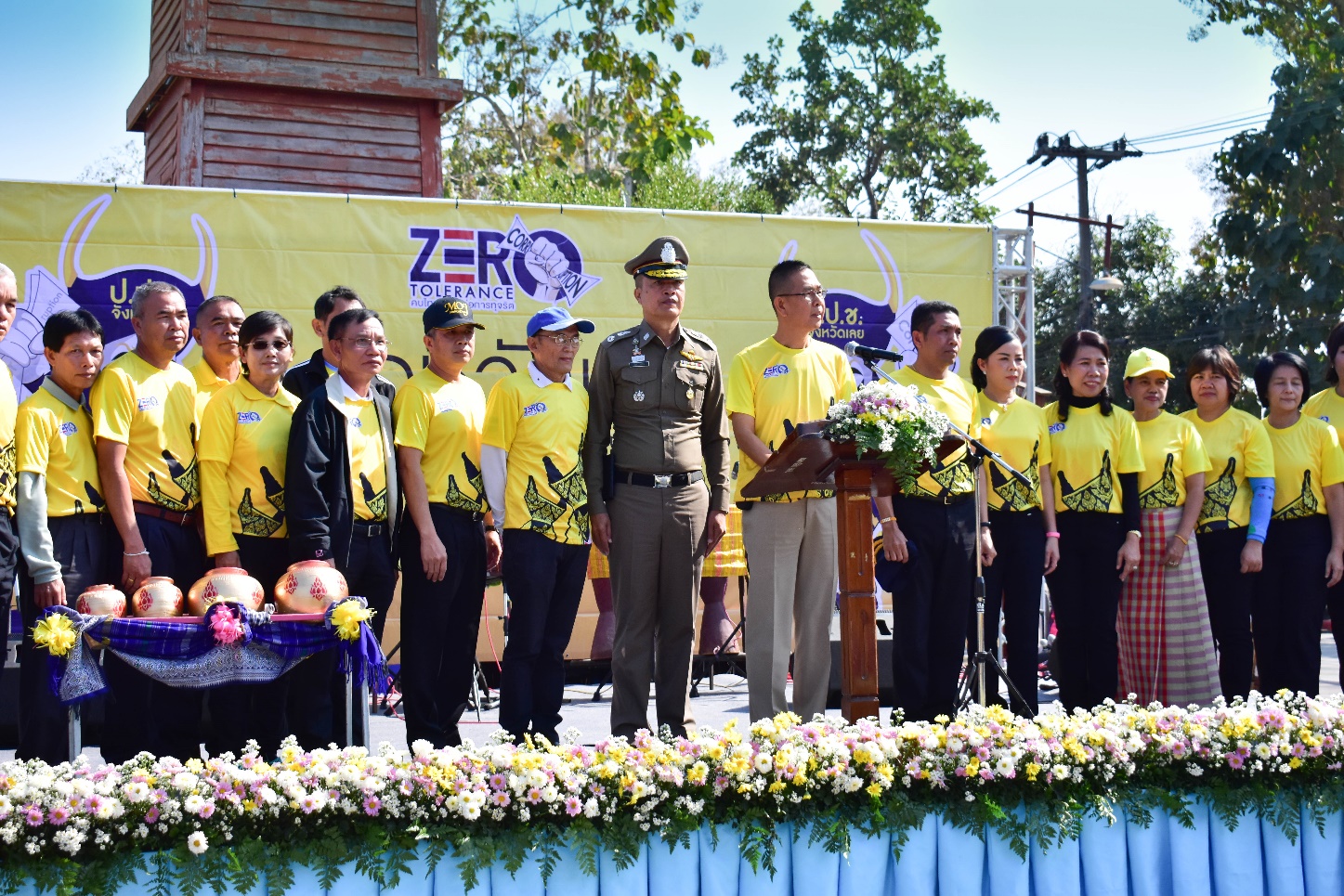 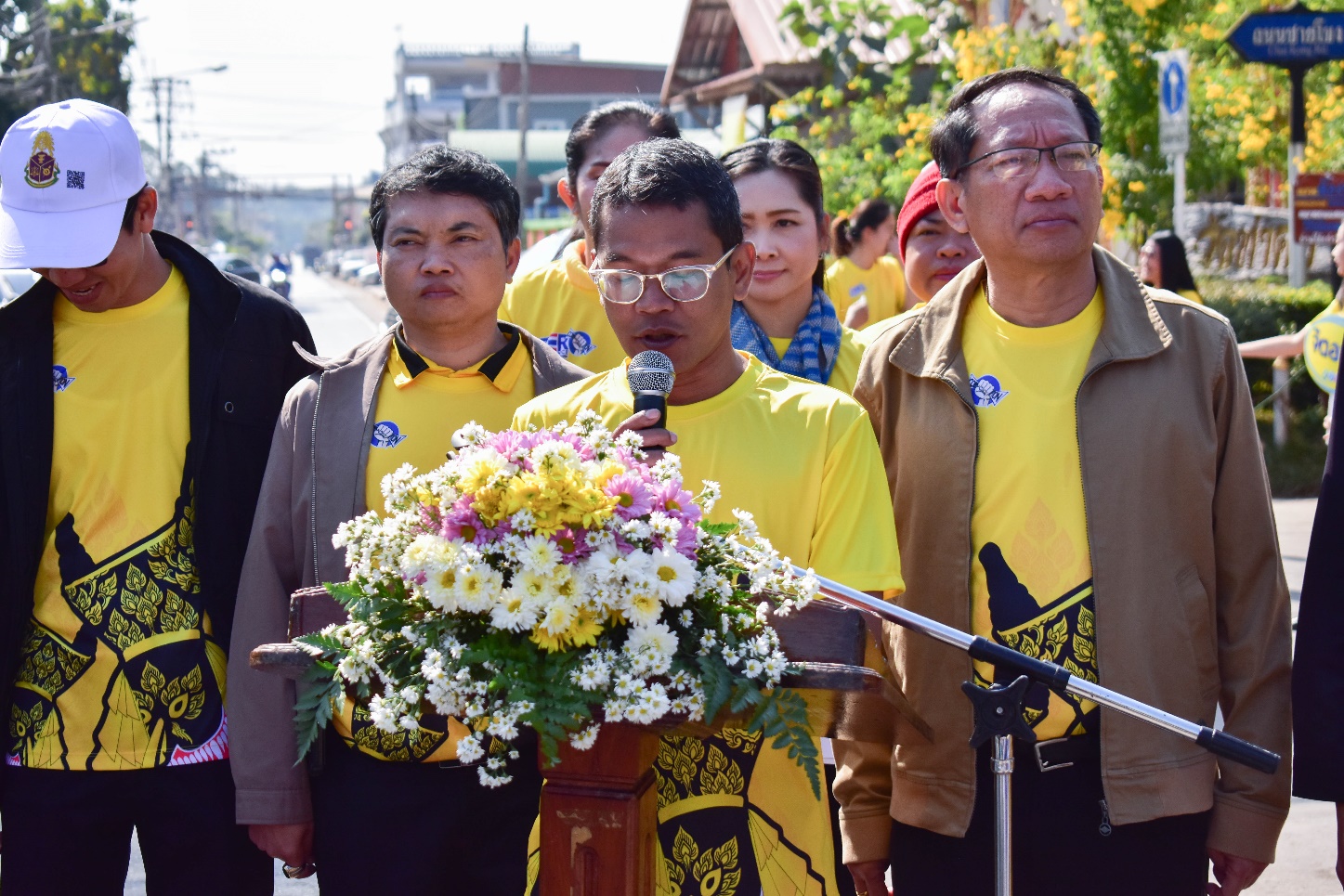 เข้าร่วมกิจกรรมวันต่อต้านคอร์รัปชั่นสากล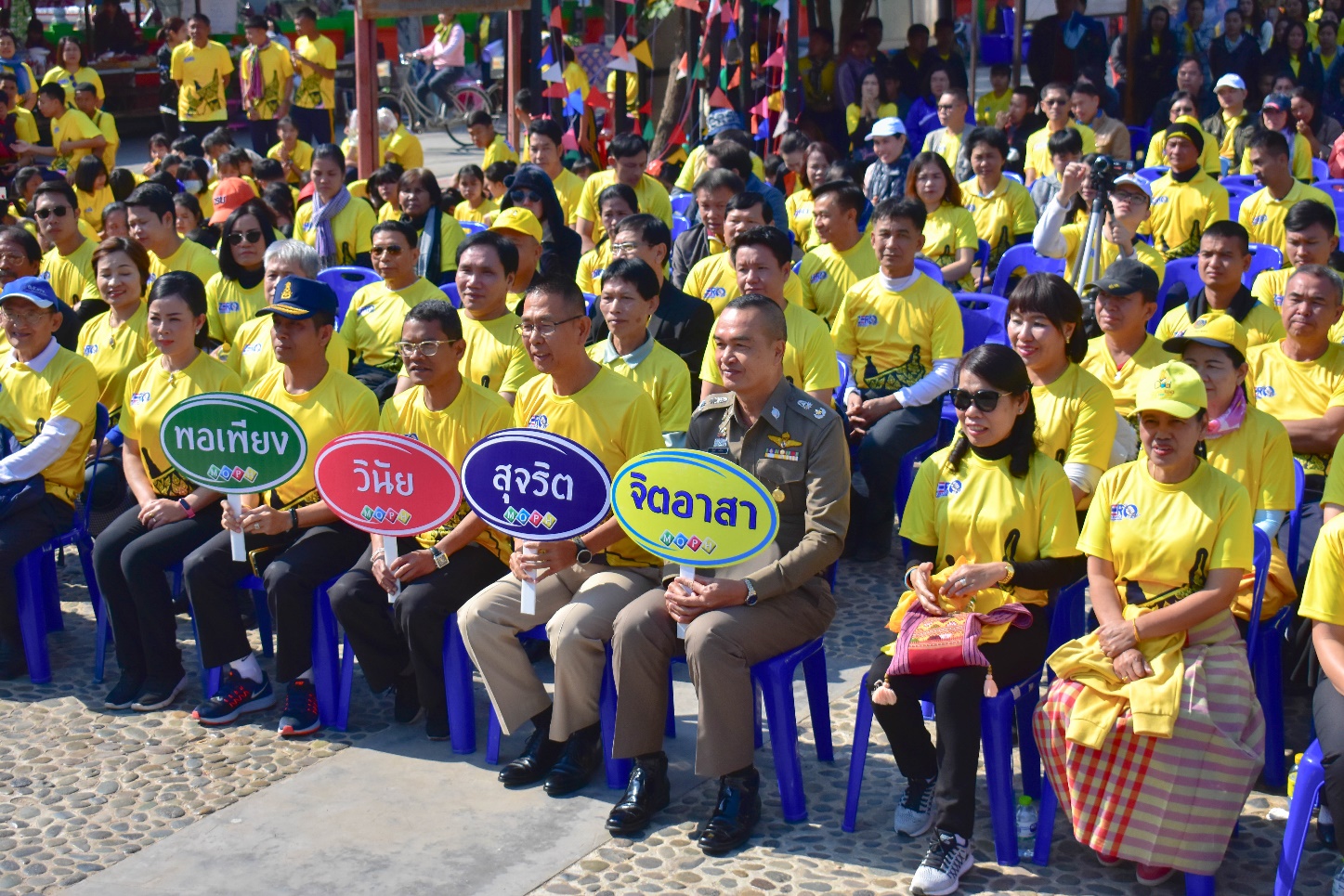 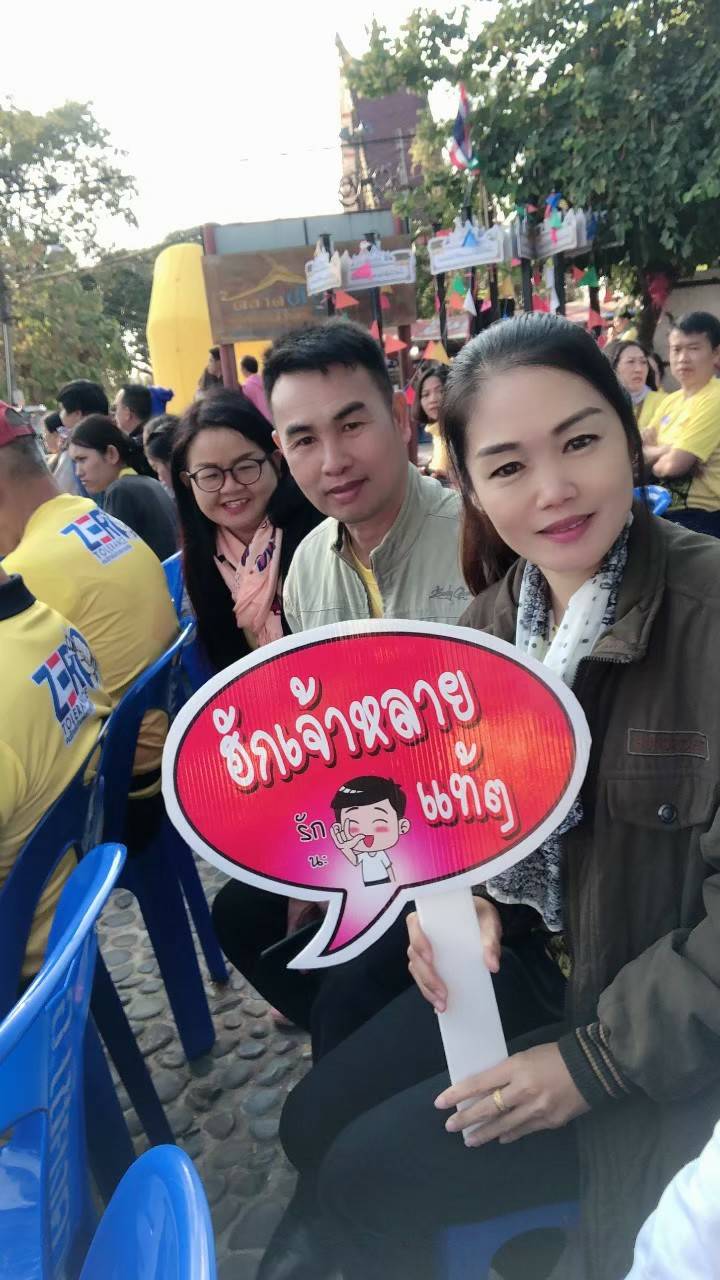 เข้าร่วมกิจกรรมวันต่อต้านคอร์รัปชั่นสากล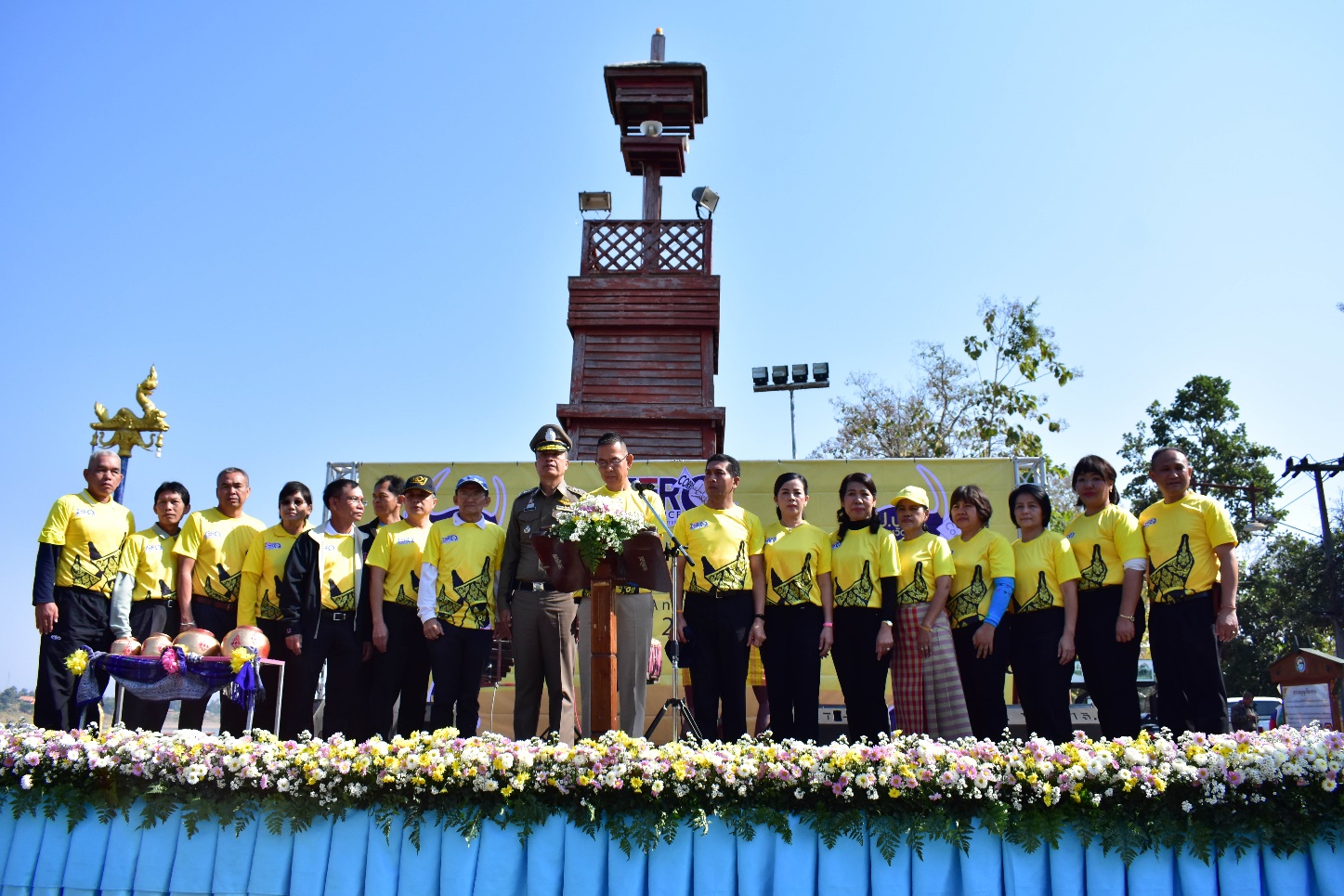 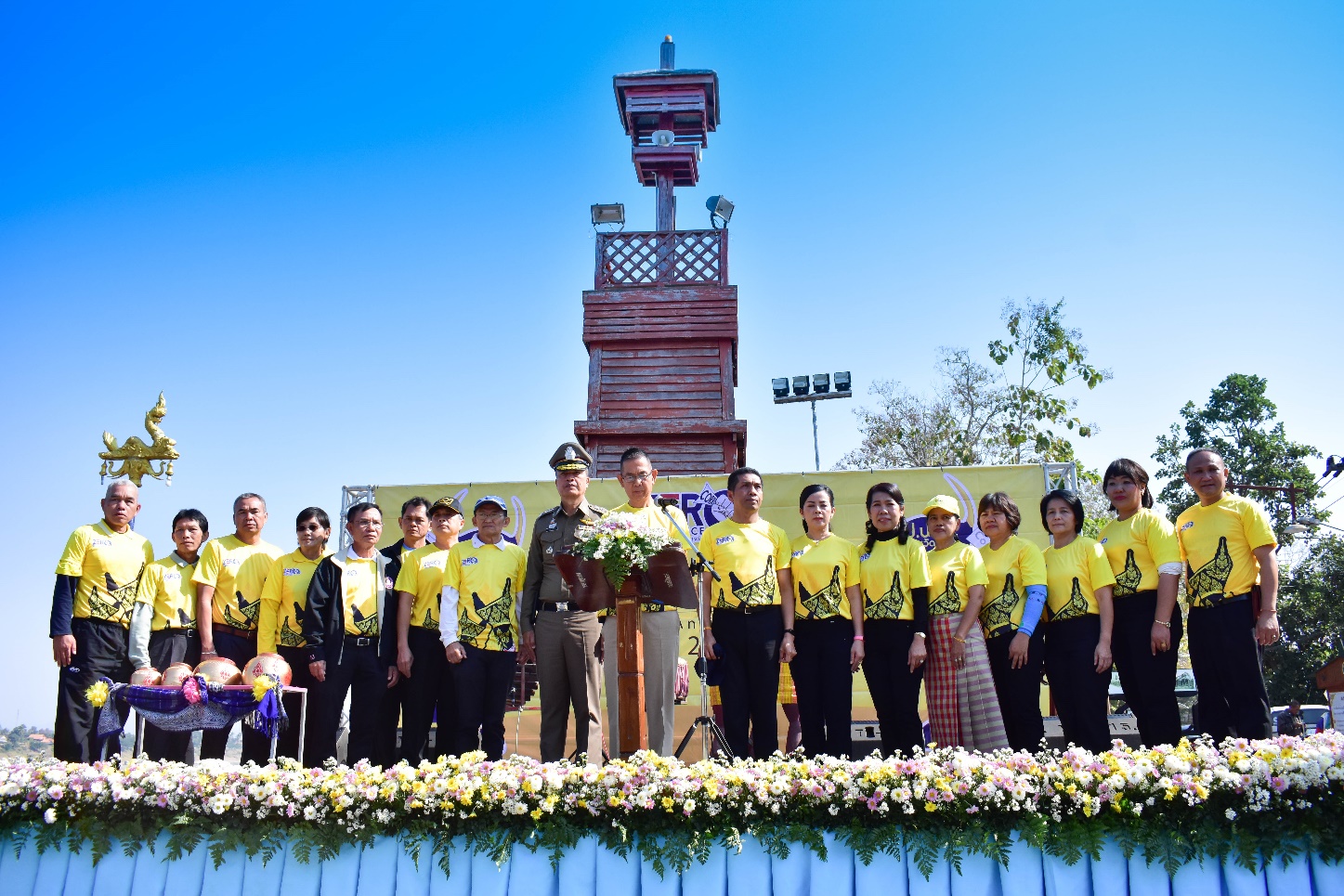 